Queensland Government Native Title Work ProceduresAnnexure 7.1Native Title Assessment FormJune 2023This publication has been compiled by Native Title Policy, Department of Resources.© State of Queensland, 2023The Queensland Government supports and encourages the dissemination and exchange of its information. The copyright in this publication is licensed under a Creative Commons Attribution 4.0 International (CC BY 4.0) licence.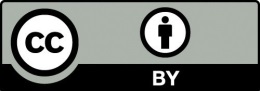 Under this licence you are free, without having to seek our permission, to use this publication in accordance with the licence terms. You must keep intact the copyright notice and attribute the State of Queensland as the source of the publication.Note: Some content in this publication may have different licence terms as indicated. For more information on this licence, visit https://creativecommons.org/licenses/by/4.0/.The information contained herein is subject to change without notice. The Queensland Government shall not be liable for technical or other errors or omissions contained herein. The reader/user accepts all risks and responsibility for losses, damages, costs and other consequences resulting directly or indirectly from using this information. Interpreter statement:The Queensland Government is committed to providing accessible services to Queenslanders from all culturally and linguistically diverse backgrounds. If you have difficulty in understanding this document, you can contact us within Australia on 13QGOV (13 74 68) and we will arrange an interpreter to effectively communicate the report
to you.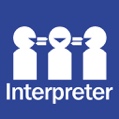 Annexure 7.1Native Title Assessment FormThis annexure provides a template Native Title Assessment Form to record your native title assessment for a proposed dealing. To help you complete this Native Title Assessment Form, some of the Modules (e.g. Module BA) contain example extracts of this form. If you have any queries in relation to using this form, please contact your Native Title Contact Officer (NTCO). If your NTCO is unsure how to proceed, Land and Native Title Operations Policy should be contacted for advice.Native Title Assessment FormInformation about this Form -This form is mainly based upon the Path through Native Title Assessment.To correctly complete this form, you will need to have read the relevant Modules of the Procedures.Complete each part of the Assessment Section until you reach a Go to Reason for Decision, and then complete the Decision Section at the end of this form.Where there is a check box, make your selection by clicking on the box. Insert all relevant information in the appropriate table field.Where a Module only applies to part of your proposed dealing area, ensure you have ticked the ‘Part of the proposed dealing area’ box. Proceed through the form for the balance of your proposed dealing area. In this instance, a diagram should be attached to identify and to distinguish between the different areas.Assessment SectionDecision SectionReason for DecisionNative Title Parties & Procedural Rights (if relevant)Module AA.	Proposed DealingModule AA.	Proposed DealingModule AA.	Proposed DealingModule AA.	Proposed DealingModule AA.	Proposed DealingProposed Dealing AreaProposed Dealing AreaProposed Dealing AreaProposed Dealing AreaProposed Dealing Area/Plan(s):/Plan(s):Current Status:Current Status:Locality Description:Locality Description:Attached Plan/Map:Attached Plan/Map:Module 	Is this a dealing that can proceed without further reference to native title?Module 	Is this a dealing that can proceed without further reference to native title?Module 	Is this a dealing that can proceed without further reference to native title?Module 	Is this a dealing that can proceed without further reference to native title?Module 	Is this a dealing that can proceed without further reference to native title?YesYesPlease SelectPlease SelectDealing is within a QNTIME conclusion boundary [C/. Go to Module BB (if conclusion based on Module BA).Dealing is not a future act.Activities done in accordance with a valid lease, licence, permit or authorityEmergency actionA determination that native title does not existPart of the proposed dealing areaGo to Reason for DecisionNoNoModule AC.	Is there a registered ILUA that covers the area of interest and is relevant to the proposed dealing?Module AC.	Is there a registered ILUA that covers the area of interest and is relevant to the proposed dealing?Module AC.	Is there a registered ILUA that covers the area of interest and is relevant to the proposed dealing?Module AC.	Is there a registered ILUA that covers the area of interest and is relevant to the proposed dealing?Module AC.	Is there a registered ILUA that covers the area of interest and is relevant to the proposed dealing?Module AC.	Is there a registered ILUA that covers the area of interest and is relevant to the proposed dealing?Module AC.	Is there a registered ILUA that covers the area of interest and is relevant to the proposed dealing?Yes - Go to Reason for DecisionYes - Go to Reason for DecisionPart of the proposed dealing areaPart of the proposed dealing areaNoNoModule AD.	Is there a determination of native title that covers the proposed dealing area?Module AD.	Is there a determination of native title that covers the proposed dealing area?Module AD.	Is there a determination of native title that covers the proposed dealing area?Module AD.	Is there a determination of native title that covers the proposed dealing area?Module AD.	Is there a determination of native title that covers the proposed dealing area?Module AD.	Is there a determination of native title that covers the proposed dealing area?Module AD.	Is there a determination of native title that covers the proposed dealing area?YesYesPart of the proposed dealing areaPart of the proposed dealing areaNo – Go to Module BANo – Go to Module BAIF YES, does the determination state that native title does not exist over the proposed dealing area?IF YES, does the determination state that native title does not exist over the proposed dealing area?IF YES, does the determination state that native title does not exist over the proposed dealing area?IF YES, does the determination state that native title does not exist over the proposed dealing area?IF YES, does the determination state that native title does not exist over the proposed dealing area?IF YES, does the determination state that native title does not exist over the proposed dealing area?IF YES, does the determination state that native title does not exist over the proposed dealing area?Yes - Go to Reason for DecisionYes - Go to Reason for DecisionYes - Go to Reason for DecisionYes - Go to Reason for DecisionYes - Go to Reason for DecisionNo - Go to Future Acts section of this Form as native title exists over the proposed dealing area unless subsequently extinguished by a later act.No - Go to Future Acts section of this Form as native title exists over the proposed dealing area unless subsequently extinguished by a later act.No - Go to Future Acts section of this Form as native title exists over the proposed dealing area unless subsequently extinguished by a later act.No - Go to Future Acts section of this Form as native title exists over the proposed dealing area unless subsequently extinguished by a later act.No - Go to Future Acts section of this Form as native title exists over the proposed dealing area unless subsequently extinguished by a later act.Module BA.	Is there or has there been a valid grant or vesting of exclusive possession over the proposed dealing area?Module BA.	Is there or has there been a valid grant or vesting of exclusive possession over the proposed dealing area?Module BA.	Is there or has there been a valid grant or vesting of exclusive possession over the proposed dealing area?Module BA.	Is there or has there been a valid grant or vesting of exclusive possession over the proposed dealing area?Module BA.	Is there or has there been a valid grant or vesting of exclusive possession over the proposed dealing area?Module BA.	Is there or has there been a valid grant or vesting of exclusive possession over the proposed dealing area?Module BA.	Is there or has there been a valid grant or vesting of exclusive possession over the proposed dealing area?Yes - Go to Module BBYes - Go to Module BBPart of the proposed dealing areaPart of the proposed dealing areaNo - Go to No - Go to Module BB.	Can the extinguishing effect of the PEPA / QNTIME Conclusion be relied upon?Module BB.	Can the extinguishing effect of the PEPA / QNTIME Conclusion be relied upon?Module BB.	Can the extinguishing effect of the PEPA / QNTIME Conclusion be relied upon?Module BB.	Can the extinguishing effect of the PEPA / QNTIME Conclusion be relied upon?Module BB.	Can the extinguishing effect of the PEPA / QNTIME Conclusion be relied upon?Module BB.	Can the extinguishing effect of the PEPA / QNTIME Conclusion be relied upon?Module BB.	Can the extinguishing effect of the PEPA / QNTIME Conclusion be relied upon?Yes - Go to Reason for DecisionYes - Go to Reason for DecisionYes - Go to Reason for DecisionYes - Go to Reason for DecisionYes - Go to Reason for DecisionNoNoModule .	Is there or has there been a valid public work over the proposed dealing area?Module .	Is there or has there been a valid public work over the proposed dealing area?Module .	Is there or has there been a valid public work over the proposed dealing area?Module .	Is there or has there been a valid public work over the proposed dealing area?Module .	Is there or has there been a valid public work over the proposed dealing area?Module .	Is there or has there been a valid public work over the proposed dealing area?Module .	Is there or has there been a valid public work over the proposed dealing area?Yes - Go to Reason for DecisionYes - Go to Reason for DecisionPart of the proposed dealing areaPart of the proposed dealing areaNoNoModule CB.	Is there or has there been an area dedicated or declared as road over the proposed dealing area?Module CB.	Is there or has there been an area dedicated or declared as road over the proposed dealing area?Module CB.	Is there or has there been an area dedicated or declared as road over the proposed dealing area?Module CB.	Is there or has there been an area dedicated or declared as road over the proposed dealing area?Module CB.	Is there or has there been an area dedicated or declared as road over the proposed dealing area?Module CB.	Is there or has there been an area dedicated or declared as road over the proposed dealing area?Module CB.	Is there or has there been an area dedicated or declared as road over the proposed dealing area?YesYesPart of the proposed dealing areaPart of the proposed dealing areaNoNoIF YES, can the dedication/declaration be relied upon to carry out the proposed dealing?IF YES, can the dedication/declaration be relied upon to carry out the proposed dealing?IF YES, can the dedication/declaration be relied upon to carry out the proposed dealing?IF YES, can the dedication/declaration be relied upon to carry out the proposed dealing?IF YES, can the dedication/declaration be relied upon to carry out the proposed dealing?IF YES, can the dedication/declaration be relied upon to carry out the proposed dealing?IF YES, can the dedication/declaration be relied upon to carry out the proposed dealing?Yes - Go to Reason for DecisionYes - Go to Reason for DecisionYes - Go to Reason for DecisionYes - Go to Reason for DecisionYes - Go to Reason for DecisionNoNoNoNoNoFuture Acts.	Does the future act provisions apply to your proposed dealing?Future Acts.	Does the future act provisions apply to your proposed dealing?Future Acts.	Does the future act provisions apply to your proposed dealing?Future Acts.	Does the future act provisions apply to your proposed dealing?Future Acts.	Does the future act provisions apply to your proposed dealing?Future Acts.	Does the future act provisions apply to your proposed dealing?Future Acts.	Does the future act provisions apply to your proposed dealing?YesYesPart of the proposed dealing areaWhich future act Modules apply:Which future act Modules apply:Which future act Modules apply:Which future act Modules apply:Which future act Modules apply:Which future act Modules apply:Go to Reason for DecisionGo to Reason for DecisionGo to Reason for DecisionGo to Reason for DecisionGo to Reason for DecisionGo to Reason for DecisionNo	Go back to Module AB and consider its requirementsNo	Go back to Module AB and consider its requirementsNo	Go back to Module AB and consider its requirementsNo	Go back to Module AB and consider its requirementsNo	Go back to Module AB and consider its requirementsNo	Go back to Module AB and consider its requirementsGo to Reason for DecisionGo to Reason for DecisionGo to Reason for DecisionGo to Reason for DecisionGo to Reason for DecisionGo to Reason for DecisionTypes of native title partiesNames of native title partiesProcedural rights to be provided to the native title partiesRegistered Native Title Body CorporateRegistered Native Title ClaimantsNative Title Representative BodyProceed (first providing any relevant procedural rights)Proceed (first providing any relevant procedural rights)Proceed (first providing any relevant procedural rights)Send to Native Title Contact Officer (NTCO)Send to Native Title Contact Officer (NTCO)Send to Native Title Contact Officer (NTCO)Send to Land and Native Title Operations Policy through NTCOSend to Land and Native Title Operations Policy through NTCOSend to Land and Native Title Operations Policy through NTCOName, title and signature of officer making this assessment -Name, title and signature of officer making this assessment -Name, title and signature of officer making this assessment -Name, title and signature of officer making this assessment -Name:Name:Don’t forget to:Enter your research into QNTIME.	RB / 	RI / Request a conclusion be published where you found a PEPA.Title:Title:Don’t forget to:Enter your research into QNTIME.	RB / 	RI / Request a conclusion be published where you found a PEPA.Department/Agency:Department/Agency:Don’t forget to:Enter your research into QNTIME.	RB / 	RI / Request a conclusion be published where you found a PEPA.Signature:Signature:Don’t forget to:Enter your research into QNTIME.	RB / 	RI / Request a conclusion be published where you found a PEPA.Date:Date:Don’t forget to:Enter your research into QNTIME.	RB / 	RI / Request a conclusion be published where you found a PEPA.